Z danych autobaza.pl: diesel zaliczył spadek aż o 8 pkt procentowych od początku rokuPodsumowanie III kwartału na rynku pojazdów używanych wyraźnie wskazuje na trend spadkowy diesla.Podaż pojazdów z silnikiem diesla znacząco zmalała od początku 2019 roku. Obecnie utrzymuje się na poziomie 40,54%, podczas gdy jeszcze w I kwartale 2019 roku utrzymywała się na poziomie 48,15%” - mówi Piotr Korab ekspert autobaza.pl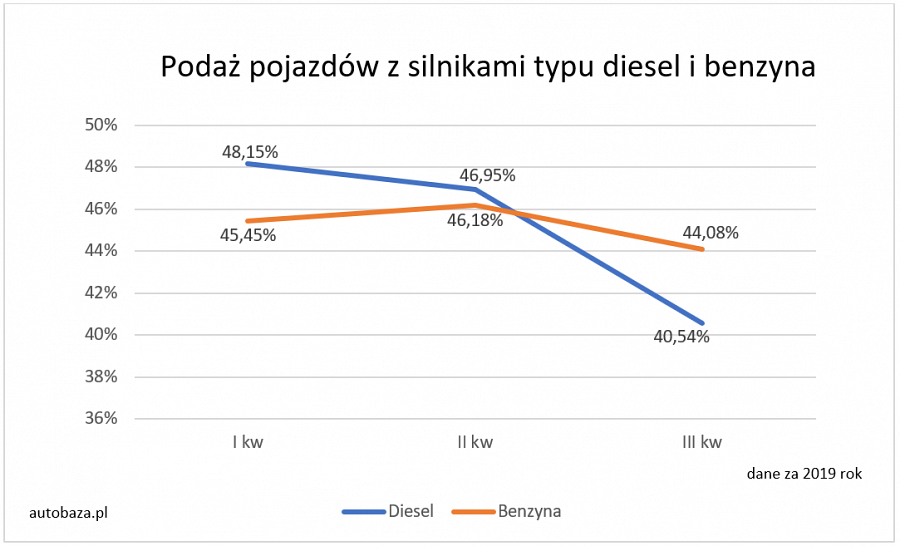 Podaż pojazdów z silnikami benzynowymi zwiększyła się nieznacznie w II kwartale (0,73%), a następnie spadła o 2,1% w III kwartale.Zakładając, że podaż odzwierciedla popyt można przyjąć, iż mniejsza podaż pojazdów z silnikami typu diesel wynika z mniejszego zainteresowania klientów. Mała podaż pojazdów o alternatywnych napędach 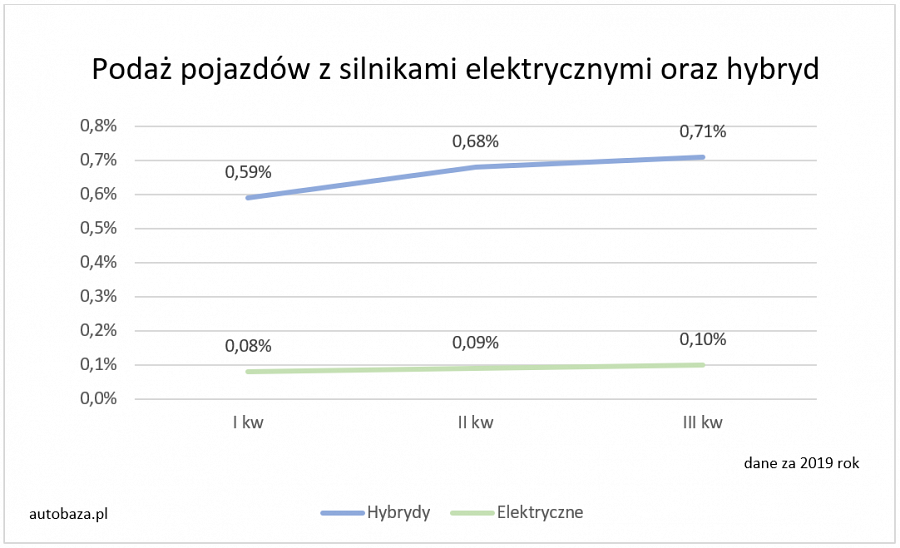 Wzrost podaży zarówno pojazdów hybrydowych jak i elektrycznych jest praktycznie niezauważalny. W przeliczeniu na dostępne oferty, ich liczba wzrosła o 894 szt. w przypadku hybryd i o 160 szt. w przypadku pojazdów elektrycznych w porównaniu do I kwartału 2019 roku.Stan ten może odzwierciedlać nastroje kupujących, którzy owszem interesują się alternatywnymi napędami, jednak wciąż są wierni tradycyjnym silnikom spalinowym. Trend ten mógłby zacząć się zmieniać, gdyby ceny pojazdów z alternatywnymi napędami zrównały się z cenami pojazdów spalinowych.Kara więzienia za cofanie liczników nie wpłynęła realnie na rynekW maju br. weszła w życie ustawa nakładająca karę więzienia za cofanie licznika. Jednak nie przełożyło się to na wysyp ofert pojazdów używanych z odnotowanym przebiegiem powyżej psychicznej bariery 200 tys. km w przypadku aut osobowych.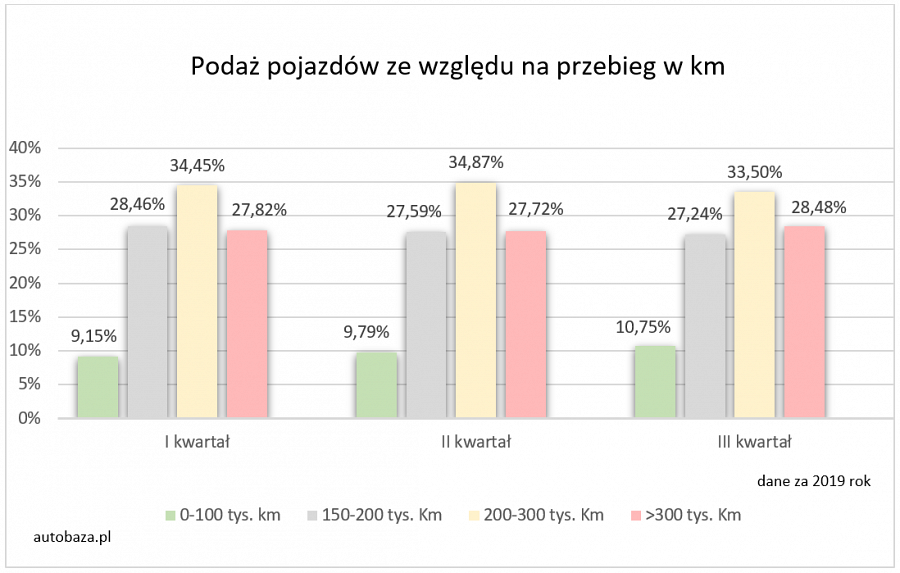 Udział ofert na rynku w podziale na przebieg pojazdu pozostał właściwie niezmienny. Dodać jeszcze należy, że 50% ofert na rynku to pojazdy z przedziału roczników 1990 a 2010, gdzie poza nielicznymi wyjątkami, trudno uwierzyć w przebieg poniżej 200 tys. km.TOP 5 najchętniej wystawianych na sprzedaż marek bez zmianDo TOP 5 najchętniej wystawianych na sprzedaż marek na rynku pojazdów używanych w III kwartale 2019 r. należą:1. Volkswagen - 9,83% 2. Opel - 8,63%3. Ford - 7,34%4. Renault - 6,95%5. Audi - 6,87%Wartości te nie zmieniają się zasadniczo od początku roku. Jedynie miejscami zamieniają się Renault z Audi. To ostatnie w II kwartale było na IV miejscu.SKODY z największą ilością odnotowanych szkódAż 48% wystawionych na sprzedaż samochodów marki SKODA miało odnotowaną szkodę. Co ciekawe, również wysoki odsetek odnotowanych szkód mają popularne Toyoty - aż 44%.Do tego niechlubnego zestawienia należą jeszcze marki takie jak Mini - 44% i Chryslery - 40%, często sprowadzane z USA.Ogólna ilość odnotowanych szkód w pojazdach wystawionych na sprzedaż, pozostaje cały czas bez zmian. Nadal ⅓ pojazdów na rynku wtórnym to pojazdy po większych lub mniejszych szkodach.Dane dotyczą III kwartału 2019 r. rynku pojazdów używanych i zostały opracowane na podstawie informacji posiadanych przez portal autobaza.pl